ГЛАВА  ГОРОДА  ЭЛИСТЫПОСТАНОВЛЕНИЕВ соответствии с Градостроительным кодексом Российской Федерации, статьей 28 Федерального закона от 6 октября 2003 года № 131-ФЗ «Об общих принципах организации местного самоуправления в Российской Федерации», Положением о публичных слушаниях в городе Элисте, утвержденным решением Элистинского городского Собрания от 31 августа 2006 года № 4,постановляю:Провести 28 октября 2022 года в 15.00 часов собрание участников публичных слушаний:1) по проекту постановления Администрации города Элисты «О предоставлении разрешения на отклонение от предельных параметров разрешенного строительства, реконструкции объектов капитального строительства» (приложение 1) в отношении земельного участка с кадастровым номером 08:14:030609:49 площадью 327 кв.м., расположенного по адресу: Республика Калмыкия, город Элиста, ул. им. А.П. Пюрбеева д. № 1, по следующим показателям: отступ с северной стороны участка ул.  В.И. Ленина- 0,24 м., отступ с западной стороны участка ВДПО- 0,43 м., отступ с восточной стороны участка ул. им. А.П. Пюрбеева- 0,04 м., отступ с южной стороны- 1,45 м., согласно схеме № 1 Приложения 3 к настоящему постановлению;2) по проекту постановления Администрации города Элисты «О предоставлении разрешения на отклонение от предельных параметров разрешенного строительства, реконструкции объектов капитального строительства» (приложение 2) в отношении земельного участка с кадастровым номером 08:14:030427:349 площадью 600 кв.м., расположенного по адресу: Республика Калмыкия, город Элиста, ул. им. Шарапова М. С., № 32, по следующему показателю отступ от межи земельного участка с восточной стороны 1 м., согласно схеме № 2 Приложения 3 к настоящему постановлению.Возложить подготовку и проведение собрания участников публичных слушаний по указанным вопросам на Комиссию по подготовке Правил землепользования и застройки города Элисты.3. Поручить Комиссии по подготовке Правил землепользования и застройки города Элисты:подготовку и опубликование оповещения о начале публичных слушаний в газете «Элистинская панорама» и размещение оповещения на официальном сайте и информационных стендах Администрации города Элисты;проведение экспозиции;проведение собрания участников публичных слушаний;подготовку и оформление протокола публичных слушаний;подготовку и опубликование заключения о результатах публичных слушаний.  4. На весь период проведения публичных слушаний организовать экспозицию по вопросам, указанным в настоящем постановлении, в здании Администрации города Элисты, расположенном по адресу: город Элиста, ул. Ленина, 249, 1 этаж, с 9.00 часов до 18.00 часов.5. Назначить председательствующим на собрании участников публичных слушаний Первого заместителя Главы Администрации города Элисты Шурунгова К.А.6. Определить, что письменные извещения о желании участвовать в слушаниях и предложения по вопросу слушаний от жителей города Элисты направляются на имя Первого заместителя Главы Администрации города Элисты Шурунгова К.А. и будут приниматься отделом архитектуры и градостроительства Администрации города Элисты по адресу: город Элиста, ул. им. Номто Очирова, д. 4, каб. 212 со дня публикации настоящего постановления в газете «Элистинская панорама» по 22 октября 2022 года в рабочие дни с 9.00 часов до 18.00 часов (перерыв с 13.00 часов до 14.00 часов).7. Информацию о месте проведения собрания участников публичных слушаний опубликовать в газете «Элистинская панорама» не позднее 24 октября 2022 года. 8. Опубликовать настоящее постановление в газете «Элистинская панорама» и разместить на официальном сайте Администрации города Элисты в сети «Интернет» не позднее 15 октября 2022 года.9. Контроль за исполнением настоящего постановления возложить на Первого заместителя Главы Администрации города Элисты Шурунгова К.А. Глава города Элисты                                                                              Н. ОрзаевАДМИНИСТРАЦИЯ  ГОРОДА  ЭЛИСТЫ  РЕСПУБЛИКИ  КАЛМЫКИЯПОСТАНОВЛЕНИЕот «___»_________2022 г.              №_______                                      г. ЭлистаО предоставлении разрешения на отклонение от предельных параметров разрешенного строительства, реконструкции объектов капитального строительстваВ соответствии со ст. 40 Градостроительного кодекса Российской Федерации, Положением о публичных слушаниях в городе Элисте, утвержденным решением Элистинского городского Собрания от 31 августа 2006 г. № 4, с учетом заключения публичных слушаний, руководствуясь ст. ст. 26.1 Устава города Элисты, Администрация города Элисты п о с т а н о в л я е т :1. Предоставить Палтынову Саналу Борисовичу, зарегистрированному по адресу: Республика Калмыкия, город Элиста, улица им. Сян-Белгина Х.Б., дом 32, разрешение на отклонение от установленных Правилами землепользования и застройки города Элисты, утверждёнными решением Элистинского городского Собрания от 30.06.2022 г. № 8, предельных параметров разрешенного строительства, реконструкции объектов капитального строительства в отношении земельного участка с кадастровым номером 08:14:030609:49 площадью 327 кв.м., расположенного по адресу: Республика Калмыкия, город Элиста, ул. им. А.П. Пюрбеева д. № 1, по следующим показателям: 1) отступ с северной стороны участка ул.  В.И. Ленина- 0,24 м., 2) с западной стороны участка ВДПО- 0,43 м., 3) с восточной стороны участка ул. им. А.П. Пюрбеева- 0,04 м.,4) с южной стороны- 1,45 м.Основание: заявление Палтынова С.Б.2. Настоящее постановление вступает в силу со дня его подписания Глава Администрации города Элисты                                       Ш.Г. ТепшиновПриложение 2к постановлению Главы города Элистыот 10 октября 2022 года № 103 АДМИНИСТРАЦИЯ  ГОРОДА  ЭЛИСТЫ  РЕСПУБЛИКИ  КАЛМЫКИЯПОСТАНОВЛЕНИЕот «___»_________2022 г.         №_______                                      г. ЭлистаО предоставлении разрешения на отклонение от предельных параметров разрешенного строительства, реконструкции объектов капитальногостроительстваВ соответствии со ст. 40 Градостроительного кодекса Российской Федерации, Положением о публичных слушаниях в городе Элисте, утвержденным решением Элистинского городского Собрания от 31 августа 2006 г. № 4, с учетом заключения публичных слушаний, руководствуясь ст. 26.1 Устава города Элисты, Администрация города Элисты п о с т а н о в л я е т :1. Предоставить Манжикову Давыду Владиславовичу, зарегистрированному по адресу: Республика Калмыкия, город Элиста, 3 микрорайон, дом 23, квартира 29, разрешение на отклонение от установленных Правилами землепользования и застройки города Элисты, утверждёнными решением Элистинского городского Собрания от 30.06.2022 г. № 8, предельных параметров разрешенного строительства, реконструкции объектов капитального строительства в отношении земельного участка с кадастровым номером 08:14:030427:349 площадью 600 кв.м., расположенного по адресу: Республика Калмыкия, город Элиста, ул. им. Шарапова М. С., № 32, по следующему показателю: отступ от межи земельного участка с восточной стороны 1 м. Основание: заявление Манжикова Д.В.2. Настоящее постановление вступает в силу со дня его подписания.Глава Администрации города Элисты                                        Ш.Г. ТепшиновПриложение 3к постановлению Главы города Элистыот 10 октября 2022 года № 103 Схема № 1Выкопировка из карты градостроительного зонирования Правил землепользования и застройки города Элисты, утвержденных решением Элистинского городского Собрания от 27.12.2010 г. № 1Схема № 2Выкопировка из карты градостроительного зонирования Правил землепользования и застройки города Элисты, утвержденных решением Элистинского городского Собрания от 27.12.2010 г. № 110 октября 2022 года№ 103г. ЭлистаО проведении публичных слушанийО проведении публичных слушанийПриложение 1к постановлению Главы города Элистыот 10 октября 2022 года № 103 Ситуационная схема:Ситуационная схема: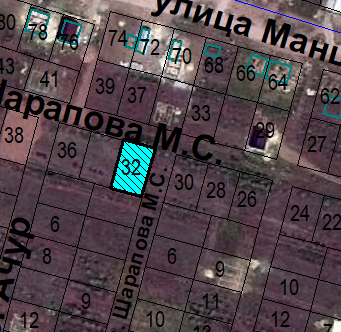 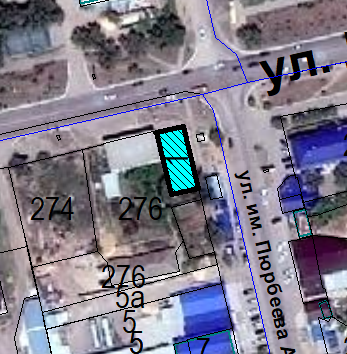 